		Accord 		Concernant l’adoption de Règlements techniques harmonisés 
de l’ONU applicables aux véhicules à roues et aux équipements 
et pièces susceptibles d’être montés ou utilisés sur les véhicules 
à roues et les conditions de reconnaissance réciproque 
des homologations délivrées conformément à ces Règlements*(Révision 3, comprenant les amendements entrés en vigueur le 14 septembre 2017)_________		Additif 148 − Règlement ONU no 149		Amendement 8 Complément 7 à la série 00 d’amendements − Date d’entrée en vigueur : 24 septembre 2023  		Prescriptions uniformes relatives à l’homologation des dispositifs (feux) et systèmes d’éclairage de la route pour les véhicules à moteur Le présent document est communiqué uniquement à titre d’information. Le texte authentique, juridiquement contraignant, est celui du document ECE/TRANS/WP.29/2023/37._________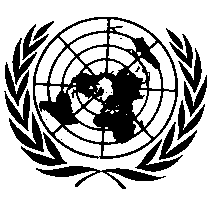 Nations UniesIntroduction, dernier paragraphe, lire : « Pour ce qui est des marques d’homologation, le présent Règlement comprend des prescriptions relatives à l’utilisation d’un identifiant unique qui permet d’accéder à une base de données électronique sécurisée créée par la CEE (conformément à l’annexe 5 de l’Accord de 1958), dans laquelle sont enregistrés tous les documents concernant les homologations de type. Lorsque cet identifiant unique est utilisé, il n’est pas obligatoire d’apposer sur les feux la marque d’homologation de type usuelle (marque “E”). S’il n’est pas possible de l’utiliser, pour des raisons techniques (par exemple si l’accès à la base de données en ligne de la CEE n’est pas sécurisé ou si celle-ci ne fonctionne pas), il est obligatoire d’apposer la marque d’homologation de type usuelle jusqu’à ce qu’il soit possible d’utiliser l’identifiant unique. En outre, l’identifiant unique n’est utilisable que si le document de synthèse correspondant (ECE/TRANS/WP.29/1159, par. 89) a été défini dans le présent Règlement et si la base de données permet d’y accéder. ».Tableau 26, lire :« Classe E − Mode d’éclairage en virage non activéNote du tableau 26 :1  La valeur maximale peut être multipliée par 1,4 si la description fournie par le constructeur garantit que cette valeur ne sera pas dépassée lors de l’utilisation ou, lorsque le système n’est utilisé que sur des véhicules assurant une stabilisation/limitation correspondante de son alimentation, comme indiqué sur la fiche de communication. ».Tableau 27, lire :« Classe E1 − Mode d’éclairage en virage non activéNote du tableau 27 :1  La valeur maximale peut être multipliée par 1,4 si la description fournie par le constructeur garantit que cette valeur ne sera pas dépassée lors de l’utilisation ou, lorsque le système n’est utilisé que sur des véhicules assurant une stabilisation/limitation correspondante de son alimentation, comme indiqué sur la fiche de communication. ».Tableau 28, lire :« Classe E2 − Mode d’éclairage en virage non activéNote du tableau 28 :1  La valeur maximale peut être multipliée par 1,4 si la description fournie par le constructeur garantit que cette valeur ne sera pas dépassée lors de l’utilisation ou, lorsque le système n’est utilisé que sur des véhicules assurant une stabilisation/limitation correspondante de son alimentation, comme indiqué sur la fiche de communication. ».Tableau 29, lire :« Classe E3 − Mode d’éclairage en virage non activéNote du tableau 29 :1  La valeur maximale peut être multipliée par 1,4 si la description fournie par le constructeur garantit que cette valeur ne sera pas dépassée lors de l’utilisation ou, lorsque le système n’est utilisé que sur des véhicules assurant une stabilisation/limitation correspondante de son alimentation, comme indiqué sur la fiche de communication. ».E/ECE/TRANS/505/Rev.3/Add.148/Amend.8E/ECE/TRANS/505/Rev.3/Add.148/Amend.85 décembre 2023Classe E − Mode d’éclairage en virage non activéClasse E − Mode d’éclairage en virage non activéPosition/degrésPosition/degrésPosition/degrésPosition/degrésPosition/degrésPosition/degrésColonne AColonne AColonne BColonne BColonne CColonne CPrescriptions exprimées en cdPrescriptions exprimées en cdHorizontaleHorizontaleHorizontaleHorizontaleVerticaleVerticale≙ 0 % d’écart≙ 0 % d’écart≙ 20 % d’écart≙ 20 % d’écart≙ 30 % d’écart≙ 30 % d’écartNoÉlémentà/deààmin.max.min.max.min.max.1B 50 LL3,43U0,576258801 0053BRR2,5U11 7502 1002 2754Segment BRRR8U0,573 5504 2604 6155Segment BLLL8U0,578801 1351 2607Zone III bL4L0,5U0,348801 1351 2601175 RR1,15D0,5715 20079 30012 16095 16010 640103 0901250 VVD0,8610 10079 3008 08095 1607 070103 0901350 LL3,43D0,866 80079 30015 44095 16014 760103 0901Classe E1 − Mode d’éclairage en virage non activéClasse E1 − Mode d’éclairage en virage non activéPosition/degrésPosition/degrésPosition/degrésPosition/degrésPosition/degrésPosition/degrésColonne AColonne AColonne BColonne BColonne CColonne CPrescriptions exprimées en cdPrescriptions exprimées en cdHorizontaleHorizontaleHorizontaleHorizontaleVerticaleVerticale≙ 0 % d’écart≙ 0 % d’écart≙ 20 % d’écart≙ 20 % d’écart≙ 30 % d’écart≙ 30 % d’écartNoÉlémentà/deààmin.max.min.max.min.max.1B 50 LL3,43U0,575307007853BRR2,5U11 7502 1002 2754Segment BRRR8U0,573 5504 2604 6155Segment BLLL8U0,578801 1351 2607Zone III bL4L0,5U0,348801 1351 2601175 RR1,15D0,5715 20070 50012 16084 60010 64091 6501250 VVD0,8610 10070 5008 08084 6007 07091 6501350 LL3,43D0,866 80070 50015 44084 60014 76091 6501Classe E2 − Mode d’éclairage 
en virage non activéClasse E2 − Mode d’éclairage 
en virage non activéPosition/degrésPosition/degrésPosition/degrésPosition/degrésPosition/degrésPosition/degrésColonne AColonne AColonne BColonne BColonne CColonne CPrescriptions exprimées en cdPrescriptions exprimées en cdHorizontaleHorizontaleHorizontaleHorizontaleVerticaleVerticale≙ 0 % d’écart≙ 0 % d’écart≙ 20 % d’écart≙ 20 % d’écart≙ 30 % d’écart≙ 30 % d’écartNoÉlémentà/deààmin.max.min.max.min.max.1B 50 LL3,43U0,574406106953BRR2,5U11 7502 1002 2754Segment BRRR8U0,573 5504 2604 6155Segment BLLL8U0,578801 1351 2607Zone III bL4L0,5U0,348801 1351 2601175 RR1,15D0,5715 20061 70012 16074 04010 64080 2101250 VVD0,8610 10061 7008 08074 0407 07080 2101350 LL3,43D0,866 80061 70015 44074 04014 76080 2101Classe E3 − Mode d’éclairage 
en virage non activéClasse E3 − Mode d’éclairage 
en virage non activéPosition/degrésPosition/degrésPosition/degrésPosition/degrésPosition/degrésPosition/degrésColonne AColonne AColonne BColonne BColonne CColonne CPrescriptions exprimées en cdPrescriptions exprimées en cdHorizontaleHorizontaleHorizontaleHorizontaleVerticaleVerticale≙ 0 % d’écart≙ 0 % d’écart≙ 20 % d’écart≙ 20 % d’écart≙ 30 % d’écart≙ 30 % d’écartNoÉlémentà/deààmin.max.min.max.min.max.1B 50 LL3,43U0,573505206053BRR2,5U11 7502 1002 2754Segment BRRR8U0,573 5504 2604 6155Segment BLLL8U0,578801 1351 2607Zone III bL4L0,5U0,348801 1351 2601175 RR1,15D0,5715 20052 90012 16063 48010 64068 7701250 VVD0,8610 10052 9008 08063 4807 07068 7701350 LL3,43D0,866 80052 90015 44063 48014 76068 7701